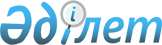 Об установлении квоты рабочих мест в городе Астане
					
			Утративший силу
			
			
		
					Постановление акимата города Астаны от 16 ноября 2016 года № 158-2247. Зарегистрировано Департаментом юстиции города Астаны 21 декабря 2016 года № 1082. Утратило силу постановлением акимата города Нур-Султана от 5 мая 2020 года № 158-741.
      Сноска. Утратило силу постановлением акимата города Нур-Султана от 05.05.2020 № 158-741 (вводится в действие по истечении десяти календарных дней после дня его первого официального опубликования).
      В соответствии с законами Республики Казахстан от 23 января 2001 года "О местном государственном управлении и самоуправлении в Республике Казахстан", от 13 апреля 2005 года "О социальной защите инвалидов в Республике Казахстан", от 6 апреля 2016 года "О занятости населения", акимат города Астаны ПОСТАНОВЛЯЕТ:
      1. Установить работодателям города Астаны квоту рабочих мест для инвалидов со списочной численностью работников:
      от пятидесяти до ста человек – в размере двух процентов списочной численности работников;
      от ста одного до двухсот пятидесяти человек – в размере трех процентов списочной численности работников;
      свыше двухсот пятидесяти одного человека – в размере четырех процентов списочной численности работников.
      1-1. Установить работодателям города Астаны квоту рабочих мест для:
      трудоустройства лиц, состоящих на учете службы пробации, а также для трудоустройства лиц, освобожденных из мест лишения свободы, в размере одного процента от общей численности рабочих мест.
      1-2. Установить работодателям города Астаны квоту рабочих мест для трудоустройства граждан из числа молодежи, потерявших или оставшихся до наступления совершеннолетия без попечения родителей, являющихся выпускниками организаций образования, в размере одного процента от общей численности рабочих мест.
      2. Возложить на руководителя Государственного учреждения "Управление занятости, труда и социальной защиты города Астаны" опубликование настоящего постановления после государственной регистрации в органах юстиции в официальных и периодических печатных изданиях, а также на интернет-ресурсе, определяемом Правительством Республики Казахстан, и на интернет-ресурсе акимата города Астаны.
      3. Признать утратившими силу некоторые постановления акимата города Астаны согласно приложению.
      4. Контроль за исполнением настоящего постановления возложить на заместителя акима города Астаны Лукина А.И.
      5. Настоящее постановление вступает в силу со дня государственной регистрации в органах юстиции и вводится в действие по истечении десяти календарных дней после дня его первого официального опубликования.  Перечень некоторых постановлений акимата города Астаны, признанных утратившими силу 
      1. Постановление акимата города Астаны от 29 мая 2006 года № 23-10-482п "Об установлении квоты рабочих мест города Астаны" (зарегистрировано в Реестре государственной регистрации нормативных правовых актов за № 441, опубликовано в газетах "Астана хабары" от 24 июня 2006 года № 96-98, "Вечерняя Астана" от 20 июня 2006 года № 91).
      2. Постановление акимата города Астаны от 17 июня 2009 года № 23-570п "О внесении изменения и дополнения в постановление акимата города Астаны от 29 мая 2006 года № 23-10-482п "Об установлении квоты рабочих мест для инвалидов города Астаны" (зарегистрировано в Реестре государственной регистрации нормативных правовых актов за № 584, опубликовано в газетах "Астана ақшамы" от 11 июля 2009 года № 75 (2396), "Вечерняя Астана" от 11 июля 2009 года № 82 (2383).
      3. Постановление акимата города Астаны от 6 декабря 2010 года № 23-1148п "О внесении изменений и дополнения в постановление акимата города Астаны от 29 мая 2006 года № 23-10-482п "Об установлении квоты рабочих мест для инвалидов города Астаны" (зарегистрировано в Реестре государственной регистрации нормативных правовых актов за № 659, опубликовано в газетах "Астана ақшамы" от 20 января 2010 года № 7 (2617), "Вечерняя Астана" от 15 января 2010 года № 6 (2615).
      4. Постановление акимата города Астаны от 24 мая 2012 года № 158-636 "О внесении изменения и дополнения в постановление акимата города Астаны от 29 мая 2006 года № 23-10-482п "Об установлении квоты рабочих мест в городе Астане" (зарегистрировано в Реестре государственной регистрации нормативных правовых актов за № 731, опубликовано в газетах "Астана ақшамы" от 26 июня 2012 года № 70 (2831), "Вечерняя Астана" от 26 июня 2012 года № 75 (2840). 
					© 2012. РГП на ПХВ «Институт законодательства и правовой информации Республики Казахстан» Министерства юстиции Республики Казахстан
				
      Аким города Астаны

А. Исекешев 
Приложение 
к постановлению акимата 
города Астаны 
от 16 ноября 2016 года 
№ 158-2247 